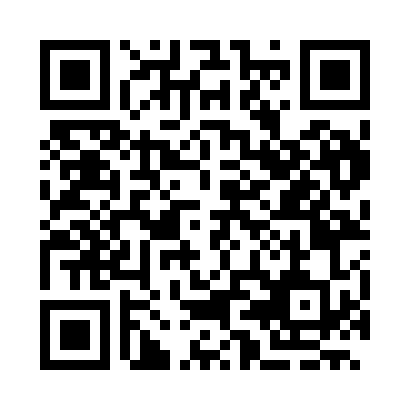 Prayer times for K'olmen, BulgariaWed 1 May 2024 - Fri 31 May 2024High Latitude Method: Angle Based RulePrayer Calculation Method: Muslim World LeagueAsar Calculation Method: HanafiPrayer times provided by https://www.salahtimes.comDateDayFajrSunriseDhuhrAsrMaghribIsha1Wed4:156:071:106:088:159:592Thu4:136:051:106:098:1610:013Fri4:116:041:106:108:1710:024Sat4:096:031:106:108:1810:045Sun4:076:011:106:118:1910:066Mon4:066:001:106:128:2010:077Tue4:045:591:106:128:2110:098Wed4:025:581:106:138:2310:119Thu4:005:561:106:148:2410:1310Fri3:585:551:106:148:2510:1411Sat3:565:541:106:158:2610:1612Sun3:545:531:106:168:2710:1813Mon3:535:521:106:168:2810:1914Tue3:515:511:106:178:2910:2115Wed3:495:501:106:178:3010:2316Thu3:475:491:106:188:3110:2417Fri3:465:481:106:198:3210:2618Sat3:445:471:106:198:3310:2819Sun3:425:461:106:208:3410:2920Mon3:415:451:106:208:3510:3121Tue3:395:441:106:218:3610:3322Wed3:385:431:106:228:3710:3423Thu3:365:421:106:228:3810:3624Fri3:355:421:106:238:3910:3725Sat3:335:411:106:238:4010:3926Sun3:325:401:106:248:4110:4027Mon3:305:391:106:248:4210:4228Tue3:295:391:116:258:4310:4329Wed3:285:381:116:258:4410:4530Thu3:275:381:116:268:4410:4631Fri3:265:371:116:268:4510:47